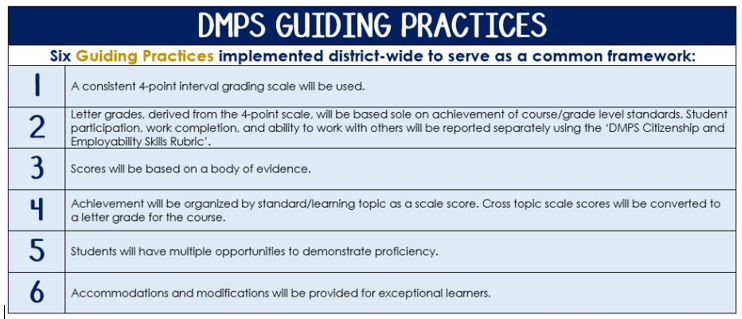 Standards-Referenced Grading BasicsThe teacher designs instructional activities and assessments that grow and measure a student’s skills in the elements identified on our topic scales. Each scale features many such skills and knowledges, also called learning targets. These are noted on the scale below with letters (A, B, C) and occur at Levels 2 and 3 of the scale. In the grade book, a specific learning activity could be marked as being 3A, meaning that the task measured the A item at Level 3.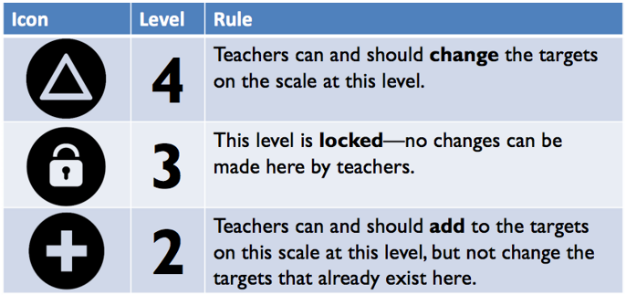 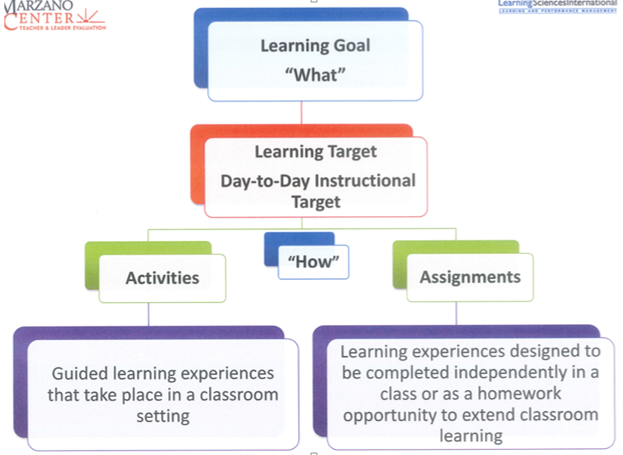 College AP United States HistoryThe AP United States History course is equivalent to an introductory college-level course in U.S. history. This course develops students’ abilities to think conceptually about U.S. history from approximately 1491 to the present and apply historical thinking skills as they learn about the past. Seven themes of equal importance – identify; peopling; politics and power; work, exchange, and technology; America in the world; environment and geography; and ideas, beliefs, and culture – provide areas of historical inquiry for investigation throughout the course. These require students to reason historically about continuity and change over time and make comparison among various historical developments in different times and places. AP United States History – Course Content: • Period 1: 1491-1607                  • Period 2: 1607-1754              • Period 3: 1754-1800                • Period 4: 1800-1848 • Period 5: 1844-1877                  • Period 6: 1865-1898              • Period 7: 1890-1945                • Period 8: 1945-1980       • Period 9: 1980-PresentAP United States History – Historical Thinking Skills:• Chronological Reasoning • Comparison and Contextualization • Crafting Historical Arguments from Historical Evidence • Historical Interpretation and Synthesis AP United States History ExamThe AP United States History Exam measures students’ knowledge of U.S. history and their ability to think historically. Format of Assessment Section I Part A: Multiple Choice | 50-55 Questions | 55 Minutes | 40% of Exam Score • Questions appear in sets of 2-5  • Students analyze historical texts, interpretations, and evidence • Primary and secondary sources, images, graphs, and maps are includedSection I Part B: Short Answer | 4 Questions | 45 Minutes | 20% of Exam Score • Questions provide opportunities for students to demonstrate what they know best  • Some questions include texts, images, graphs, or maps Section II Part A: Document-Based | 1 Question | 60 Minutes | 25% of Exam Score • Analyze and synthesize historical data • Assess written, qualitative, or visual materials as historical evidence  Section II Part B: Long Essay | 1 Question | 35 Minutes | 15% of Exam Score • Students select one of two questions • Explain and analyze significant issues in U.S. History • Develop an argument supported by an analysis of historical evidence Link to Course Information @ AP Central: https://advancesinap.collegeboard.org/english-history-and-social-science/us-history The Body of Evidence in a Process-Based CourseProcess-Based SRG is defined as an SRG course design where the same scale recurs throughout the course, but the level of complexity of text and intricacy of task increase over time.College AP US History does not have a traditional unit-based design. Instead, students cycle through the same basic topics repeatedly as they progress through the course, with changing content and an increasing complexity of the text, analysis, and writing expectations throughout. To account for this, process-based courses like this have their evidence considered in a “Sliding Window” approach. When determining the topic score for any given grading topic, the most recent evidence determines the topic score. Teacher discretion remains a vital part of this determination, but it is hard to overlook evidence from the most recent (and therefore rigorous) assessments.College AP United States History Topics College AP United States History Topics Text and ResourcesText and ResourcesCourse Text:Give Me Liberty! An American History, 3rd Edition.  Eric FonerAP Teacher Community: https://apcommunity.collegeboard.org/web/apushistory ScalesScales